ООО «Сарметаллстрой»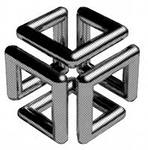 Р/с 40702810600000008767 АО «Банк «Агророс» г. Саратов, ИНН/КПП 6451428706/645101001Опросный листОборудование слива из ж/д-цистернОрганизация	________________________________________________________Адрес	________________________________________________________Ф.И.О.	_____________________   Должность________________________Телефон	________________   Факс________________   e-mail____________Характеристика продуктовКлиматические условияИсполнение устройств нижнего сливаПримечание: в комплектацию всех устройств входит стойка гаражного положения.Тип и требуемое количество устройств верхнего сливаКомплект поставкиПокраска оборудованияДополнительные данныеДополнительные требования к оборудованиюСОГЛАСОВАНО:Заказчик __________________________        Поставщик __________________________Подпись, Ф.И.О.                                                                                        Подпись, Ф.И.О.№Наименование продуктаДиапазон рабочих температур,°СВязкость в диапазоне рабочих температур, сСтНаличие парафина, %Наличие примесей (абразив, вода, и др.)Плотность, кг/м3Класс опасности по ГОСТ 12.1.0071 ............................2 ............................3 ............................4 ............................Самая низкая температура, °С ....илиКлиматическое исполнениепо ГОСТ 15150-69 (У или УХЛ)....Самая высокая температура,°С ....илиКлиматическое исполнениепо ГОСТ 15150-69 (У или УХЛ)....ПараметрКол-воДиаметр условного прохода:- 150 мм....- 175 мм....- 200 мм....Диапазон обслуживания вдоль оси цистерны:- 4 м....- 6 м....Высота от головки рельса до подошвы установки:- 340 мм (стандартно для Ду150 и Ду175)....- 490 мм....- 510 мм (стандартно для Ду200)....- иное (указать)  ........Модификация для слива вязких продуктов:- электрообогрев....- парообогрев....- гидромонитор....Ручная запорная арматура линии продуктопровода....Автоматизированная система управления (электроуправляемый шаровой кран, сигнализатор наличия продукта, пульт управления)....Тип устройстваКол-воПереносное с ручным вакуумным насосом и ручной заслонкой....Стационарное с ручной заслонкой....Дополнительное оборудованиеКоличествоДатчик гаражного положения....Комплект датчиков-сигнализаторов для контроля до взрывоопасных концентраций (газоанализатор)....Комплект ответных  воротниковых фланцев по ГОСТ 33259-2015 с прокладками и крепежом....Другое оборудование (указать):....RAL (Цвет)Система окраскиОтметкаRAL 5005Эпоксидный грунт  / Полиуретановая эмаль. Суммарная толщина покрытия 125 … 145 мкм....Иная (требуется указать)............Предлагаемые услуги и поставкиПредлагаемые услуги и поставкиТранспортировка и упаковкаТранспортировка и упаковкаШеф - Монтаж....Самовывоз....Пуско-наладка....Автотранспорт........